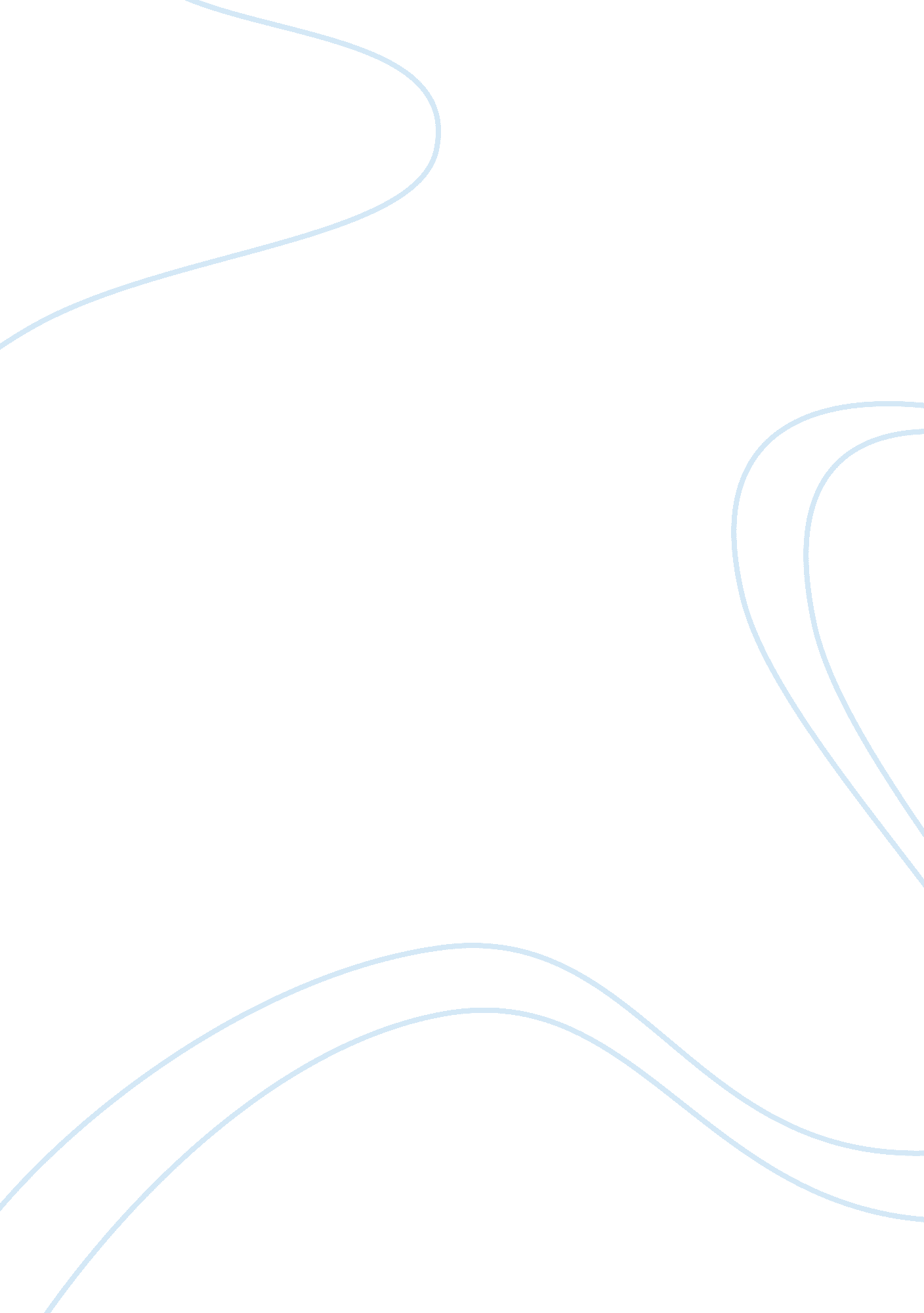 Genetic testingLinguistics, English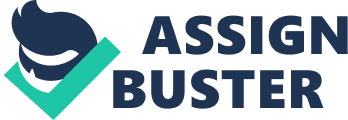 Genetic Testing or DNA based Test, examines genetic disorders through DNA molecules. By taking out several chromosomes, doctors detect which disease the patient is likely to get in the future. Not only that, genetic testing enables infertile women to give birth to a child. This is one of the most recent discovered tests that require high quality of information and technology. Even though it is one of the finest medical tests humankind ever came up with, there are plenty of drawbacks of implementing genetic testing right away. As a result, it has ensued a worldwide debate over whether genetic testing should be carried out in the (modern) society. In this essay, I will describe advantages and disadvantages of DNA testing and demonstrate why the test should not be put into practice. 
Firstly, genetic testing has a benefit of enhancing medical technology. Over the last few decades, scientists discovered more about genetics, which enabled humans to get a better understanding of genes. Running a genetic testing, compared to gene discoveries, would be an articulate evidence of proving how efficient genes are in terms of healing. Also gene tests determine how far we can utilize genes under difficult conditions such as cancer or other incurable diseases. On the contrary, there is a great risk of failure in the test. Despite recent genetic findings, most people are still unaware of the term “ gene” and there are complications in technology with respect to treatment. Even specialists lack enough experience on dealing with ways and problems that are possible during real gene testing. 
Secondly, genetic testing is a relatively new field in medicine. This is advantageous because it is seeking for a new method since there has never been this type of testing. It also has a high possibility of success in the future. Clearly, genes are the most accurate form of extracting information about an individual’s trait. So, altering the harmful genes into good ones is the most effective ways of remedy. Nevertheless, it is difficult to afford the supplies required for genetic testing. For the genetic testing to flourish in the future, the process during the test should be without any oversights. But, the payment of laboratory, chemical supplies requiring special disposure, and hiring educated scientists, are requirements worth millions of dollars for an average conductor to officially run and examine genetic testing. 
Thirdly, genetic testing allows humans to have knowledge of the possible diseases and risks they will have subsequently. Through the test, people could prepare for the illness such as by changing the diet or exercising frequently. In spite of this, it is in conflict with religious teachings. According to religious beliefs, human beings should not know further about the individual’s fate. Moreover, reproduction through genetic testing is also forbidden. Like the tower of Babel, humans challenge the God’s power by giving birth to a child through technology, and not by the will of God. 
Although genetic testing permits to advance in medical technology, having a go at different route of medicine, and acknowledge people’s medical fate, the testing has more drawbacks than advantages. This test jeopardizes the patients because of the specialists’ inefficiency in real life situations. In addition, conductors are unable to afford financial budget that amounts to a fortune. Furthermore, the religion disallows the technology to create babies or to predict the future. 
Therefore, I disagree that genetic testing will improve the quality of life 